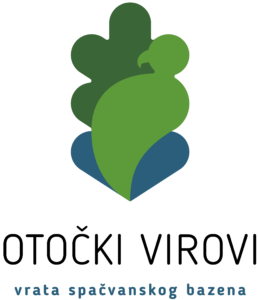 KLASA: 112-03/23-01/01URBROJ: 2196-3-1-23-27Otok, 26. svibanj 2023. godineODLUKU O PONIŠTENJU NATJEČAJAI.Poništava se natječaj za zasnivanje radnog odnosa  od  22.02.2023.g. za radno mjesto  stručni suradnik za promociju, prodaju i marketing - 1 izvršitelja/ice na neodređeno  u ustanovi Virovi, objavljen na internetskoj stranici Hrvatskog zavoda za zapošljavanje.II.Odluka o poništenju natječaja dostavit će se svim prijavljenim kandidatima, a objavit će se na internetskoj stranici ustanove Virovi.III.Ova odluka stupa na snagu danom donošenja.v.d. ravnatelja Jelena Ukić, mag. iur.